Name:___________________________ 	Class: 2A__1/ Look and write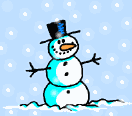 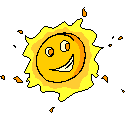 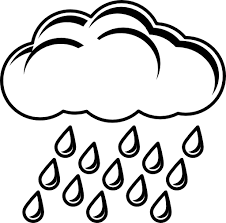         a/  ________                             b/ ____________                         c/ _____________2/ WriteIt’s ___________.    I’m hot.It’s raining.  I’m ___________It’s___________. I’m cold.It’s = _____________I’m = ____________3. Match 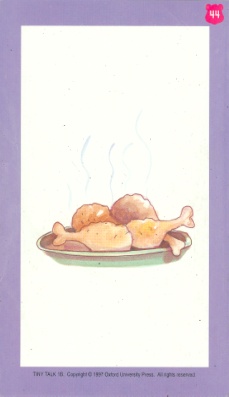 ●                              ●    noodles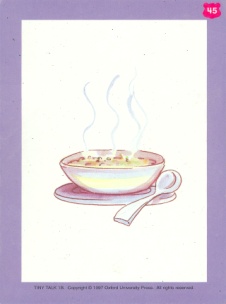 ●                              ●    chicken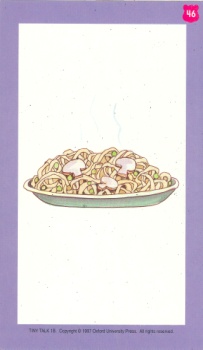 ●                              ●   soup4. Reorder words to make correct sentences.  a. hungry/  am/ I.               ___________________________-  b. It/ is / good.              _______________________________  d. some/ Have/ soup.             ___________________________5. Fill in the box with correct words.WeatherFeelingsFood